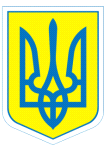 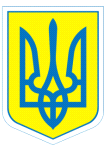 НАКАЗ30.11.2016		                                м. Харків					№  240Деякі питання оплати праці працівників установ, закладів та організацій окремих галузей бюджетної сфериНа виконання постанови Кабінету Міністрів України від 23.11.2016  № 840 «Деякі питання оплати праці працівників установ, закладів та організацій окремих галузей бюджетної сфери» та наказу Департаменту науки і освіти Харківської обласної ради від 30.11.2016 № 727-к «Деякі питання оплати праці працівників установ, закладів та організацій окремих галузей бюджетної сфери»НАКАЗУЮ:1. Головному бухгалтеру Путєвській В.В.:1.1. Установити  з 01.12.2016 посадові оклади (тарифні ставки, ставки заробітної плати) працівників закладів та установ освіти у таких розмірах:1-го тарифного розряду – 1600 грн.;2-го тарифного розряду – 1605 грн.;3-го тарифного розряду – 1615 грн.;4-го тарифного розряду – 1695 грн.;5-го тарифного розряду – 1816 грн.;6-го тарифного розряду   – 1936 грн.;7-го тарифного розряду    - 2056 грн.;8-го тарифного розряду    - 2189 грн.;9-го тарифного розряду    - 2310 грн.;10-го тарифного розряду  - 2430 грн.;11-го тарифного розряду  - 2630 грн.;12-го тарифного розряду  - 2830 грн.;13-го тарифного розряду  - 3030 грн.;14-го тарифного розряду  - 3231 грн.;15-го тарифного розряду  - 3444 грн.;16-го тарифного розряду  - 3725 грн.;17-го тарифного розряду  - 4005 грн.;18-го тарифного розряду  - 4285 грн.;19-го тарифного розряду  - 4566 грн.;20-го тарифного розряду  - 4859 грн.;21-го тарифного розряду  - 5140 грн.;22-го тарифного розряду  - 5420 грн.;23-го тарифного розряду  - 5700 грн.;24-го тарифного розряду  - 5821 грн.;25-го тарифного розряду  - 6021 грн.1.2. Внести відповідні зміни до штатного розпису навчального закладу з урахуванням нових розмірів посадових окладів (тарифних ставок, ставок заробітної плати).2. Контроль за виконанням даного наказу залишаю за собою.Директор						Л.О.МельніковаПутєвська,370-30-63З наказом ознайомлена				В.В.Путєвська